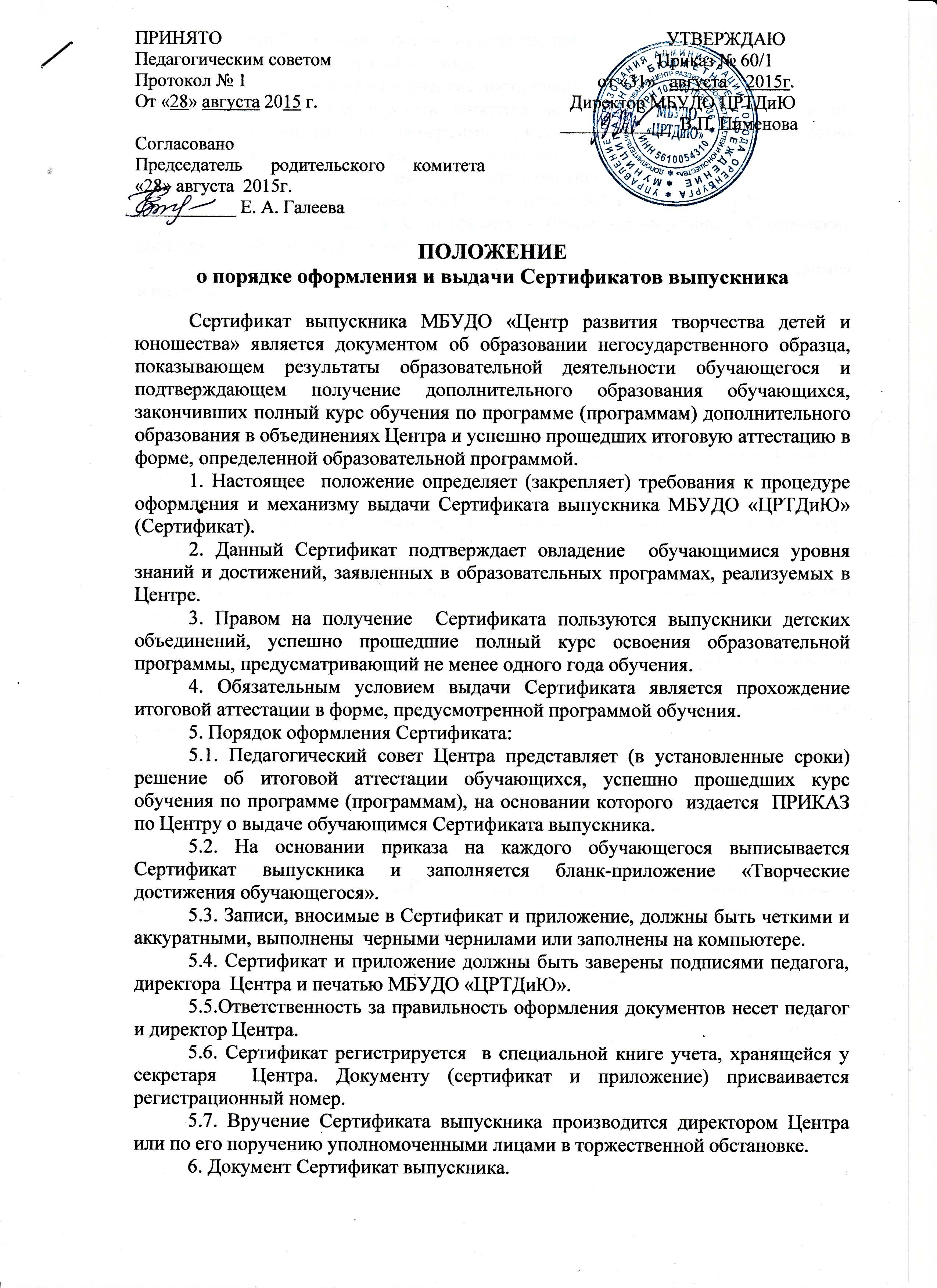 6.1. Данный документ состоит из двух частей: - бланк Сертификат выпускника;- бланк-приложение «Творческие достижения  обучающихся».6.2. В бланк Сертификата вносится запись о прохождении курса по программе (полное название программы), указывается фамилия, имя и отчество учащегося, объединение (название  объединения);- предусмотренное программой количество учебных часов;- подпись педагога, директора Центра, печать МБУДО «ЦРТДиЮ».  6.3. В приложении к Сертификату - бланк -приложение  «Творческие достижения обучающегося» указывается:- название образовательной программы (программ), освоенной обучающимся в полном объеме;- название  детского объединения;- результаты образовательной деятельности обучающегося (успешные выступления на конференциях, олимпиадах, смотрах конкурсах, концертах, выставках, фестивалях, спортивных соревнованиях, наличие печатных работ и т.д.).Уровень творческих достижений обучающегося, представленных в данном разделе, должен иметь соответствующее документальное подтверждение (наличие грамот, дипломов, свидетельств, сертификатов, печатных материалов и др.).  Достижения обучающегося, продемонстрированные им при участии в мероприятиях  Центра включаются в данный раздел по решению педагогического совета Центра.7. Все записи, заносимые в Сертификат и приложение «Творческие достижения обучающегося» предварительно доводятся до сведения обучающегося - выпускника.8. В случае утраты Сертификата обучающийся - выпускник должен обратиться с заявлением на имя  директора Центра,  где он проходил обучение. На основании заявления, подписанного директором Центра,  обучающемуся может быть выдан дубликат документа, о чем делается соответствующая отметка в регистрационной книге.  9. Обучающиеся-выпускники, прослушавшие курс по дополнительной образовательной программе, не прошедшие аттестацию в соответствии с требованиями программы, по требованию получают СПРАВКУ о том, что они прослушали курс по программе.10.Справка, заполненная на обучающегося - выпускника, подписывается педагогом (ами), директором Центра,  заместителем директора Центра по УМР, заверяется печатью МБУДО «ЦРТДиЮ» и регистрируется в специальном журнале, который находится у секретаря.Приложение 1. Образец Сертификата выпускника.Приложение 1.Управление образования администрации города ОренбургаМуниципальное бюджетное  бюджетное учреждение дополнительного образования «Центр развития творчества детей и юношества» С Е Р Т И Ф И К А Т №___Лицензия № 1422 от 09 январяря 2014 г. на осуществление образовательной деятельностиВыдан__________________________________ _______________________________________ Ф.И.О. выпускникав том, что он (она) прошел (а) полный курс обучения в творческом объединении___________________________________________ ___________________________________________наименование объединнияМ.П. Директор МБУДО ЦРТДиЮ     ____________                                                   В.П. Пименова Дата выдачи _________________